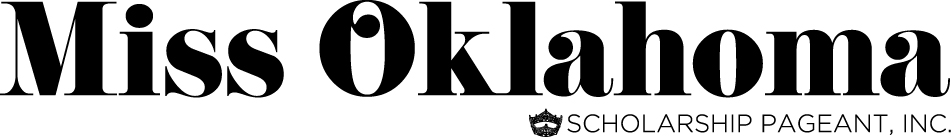 Contestant & Parents Contact Information FormIf one or both parents are deceased, or if parents are separated, please indicate that information here.Local Contestant InformationLocal Contestant InformationLocal Contestant InformationLocal Contestant InformationLocal Contestant InformationLocal Contestant InformationLocal Contestant InformationLocal Contestant InformationLocal Contestant InformationLocal Contestant InformationLocal Contestant InformationLocal Contestant InformationLocal Contestant InformationLocal Contestant InformationLocal Contestant InformationLocal Contestant InformationLocal Contestant InformationContestant’s Full Legal Name:Contestant’s Full Legal Name:Contestant’s Full Legal Name:Contestant’s Full Legal Name:Phonetic Spelling:Phonetic Spelling:Phonetic Spelling:Phonetic Spelling:Phonetic Spelling of Contestants Name for Stage AnnouncementsPhonetic Spelling of Contestants Name for Stage AnnouncementsPhonetic Spelling of Contestants Name for Stage AnnouncementsPhonetic Spelling of Contestants Name for Stage AnnouncementsPhonetic Spelling of Contestants Name for Stage AnnouncementsPhonetic Spelling of Contestants Name for Stage AnnouncementsPhonetic Spelling of Contestants Name for Stage AnnouncementsPhonetic Spelling of Contestants Name for Stage AnnouncementsPhonetic Spelling of Contestants Name for Stage AnnouncementsPhonetic Spelling of Contestants Name for Stage AnnouncementsPhonetic Spelling of Contestants Name for Stage AnnouncementsPhonetic Spelling of Contestants Name for Stage AnnouncementsPhonetic Spelling of Contestants Name for Stage AnnouncementsPhonetic Spelling of Contestants Name for Stage AnnouncementsPhonetic Spelling of Contestants Name for Stage AnnouncementsPhonetic Spelling of Contestants Name for Stage AnnouncementsPhonetic Spelling of Contestants Name for Stage AnnouncementsBirth Date:Age:Type of Talent & Music:Platform:Permanent Address:    Street Address    Street Address    Street Address    Street Address    Street Address    Street Address    Street Address    Street Address    Street Address City & State City & State City & State City & State City & State City & State  ZIP CodeCell Phone:Cell Phone:(         )(         )(         )(         )(         )Hometown:Hometown:Hometown:                                                                                                                                                                     City & State                                                                                                                                                                                 City & State                                                                                                                                                                                 City & State                                                                                                                                                                                 City & State                                                                                                                                                                                 City & State                                                                                                                                                                                 City & State                                                                                                                                                                                 City & State                                                                                                                                                                                 City & State                                                                                                                                                                                 City & State                                                                                                                                                                                 City & State                                                                                                                                                                                 City & State                                                                                                                                                                                 City & State                                                                                                                                                                                 City & State                                                                                                                                                                                 City & State                                                                                                                                                                                 City & State                                                                                                                                                                                 City & State                                                                                                                                                                                 City & State            E-mail Address:E-mail Address:E-mail Address:E-mail Address:Address while at College/UniversityAddress while at College/UniversityAddress while at College/UniversityAddress while at College/UniversityAddress while at College/UniversityAddress while at College/UniversityAddress while at College/UniversityAddress while at College/UniversityAddress while at College/UniversityAddress while at College/UniversityAddress while at College/UniversityAddress while at College/UniversityAddress while at College/UniversityAddress while at College/UniversityAddress while at College/UniversityAddress while at College/UniversityAddress while at College/UniversityAddress while at College/UniversityAddress:  Street Address  Street Address  Street Address  Street Address  Street Address  Street Address  Street Address  Street Address  Street AddressCity & StateCity & StateCity & StateCity & StateCity & StateCity & State ZIP CodeParents InformationParents InformationParents InformationParents InformationParents InformationParents InformationParents InformationParents InformationParents InformationParents InformationParents InformationParents InformationParents InformationParents InformationParents InformationParents InformationParents InformationMother’s Full Name:Mother’s Full Name:Mother’s Full Name:Mother’s Full Name:Mother’s Full Name:Address:Street AddressStreet AddressStreet AddressStreet AddressStreet AddressStreet AddressStreet AddressStreet AddressStreet AddressStreet AddressStreet AddressStreet AddressStreet AddressStreet AddressStreet AddressStreet AddressCityCityCityCityCityCityCityCityCityCityStateStateStateStateZIP CodeZIP CodeHome Phone:Home Phone:Home Phone:(        )(        )(        )Cell Phone:Cell Phone:Cell Phone:(        )(        )(        )(        )(        )(        )(        )(        )Business Phone:Business Phone:Business Phone:(        )(        )(        )E-Mail Address:E-Mail Address:E-Mail Address:E-Mail Address:E-Mail Address:E-Mail Address:Father’s Full Name:Father’s Full Name:Father’s Full Name:Father’s Full Name:Father’s Full Name:Address:Street AddressStreet AddressStreet AddressStreet AddressStreet AddressStreet AddressStreet AddressStreet AddressStreet AddressStreet AddressStreet AddressStreet AddressStreet AddressStreet AddressStreet AddressStreet AddressCityCityCityCityCityCityCityCityCityCityStateStateStateStateZIP CodeZIP CodeHome Phone:Home Phone:Home Phone:(        )(        )(        )Cell Phone:Cell Phone:Cell Phone:(        )(        )(        )(        )(        )(        )(        )(        )Business Phone:Business Phone:Business Phone:(        )(        )(        )E-Mail Address:E-Mail Address:E-Mail Address:E-Mail Address:E-Mail Address:E-Mail Address: